ПРИЛОЖЕНИЯПРИЛОЖЕНИЕ 1. Составление кластера «Добро»ПРИЛОЖЕНИЕ 2.Сказка «Ласточка»:        « На высокой колонне, над городом стояла статуя Счастливого Принца. Он был очень красив, весь покрыт листочками золота, а вместо глаз сияли драгоценные камни. Такой же камень был и на рукоятке шпаги.      Однажды над городом пролетала Ласточка. Лететь ей нужно было далеко, в теплые края, и она решила переночевать у ног статуи.     Неожиданно на нее упала капля, потом вторая, третья. Ласточка поняла, что это слезы Принца.   - Почему ты плачешь? Ведь ты такой красивый! – спросила она.   - Я жил во дворце, за огромными стенами,  и считал, что кругом только счастье и красота. Придворные величали меня «Счастливый Принц». А после смерти меня поставили здесь, так высоко, что мне стали видны все скорби и нищета моей столицы. И хотя сердце мое теперь оловянное, я не могу сдержать слез.    И вдруг попросил:   - Ласточка, пожалуйста, выклюй драгоценный камень из моей шпаги и отнеси женщине с больным ребенком.   - Мне надо скорее улетать, идет зима, - ответила Ласточка.   - Останься хоть на одну ночь, помоги мне, - опять попросил Принц.   Не смогла отказать ему Ласточка, выклевала драгоценность и отнесла больному ребенку. А когда вернулась, призналась Принцу, что ей совсем не холодно…»Вопрос: «Отчего Ласточке стало тепло, ведь приближалась зима?Вы правы, она совершила добрый поступок.Вопрос: А почему люди ценят добро?Вы правы, добро помогает жить и защищает жизнь. На свете много разных правил. Без них жить трудно или вообще невозможно.  - Какие правила регулирования отношений в обществе вы знаете? Мораль – это правила доброго поведения. Их тоже много. Но среди них есть самое главное, его называют «золотым правилом морали». - Почему его так называют?    - А почему говорят «золотые руки», «золотая голова», «золотые слова», « золотая мысль»?ПРИЛОЖЕНИЕ 3.«Золотое правило этики»!Текст №1  « К древнему китайскому мудрецу  Конфуцию пришел ученик и спросил: «Есть ли правило, которым можно было бы руководствоваться всю жизнь?» Мудрец ответил: «Это взаимность. Чего сам не желаешь, того не делай другим».Текст №2  «Молодой еврейский юноша просил умных людей изложить ему содержание  священных книг так кратко, чтобы мудрость их можно было усвоить, стоя на одной ноге и не утомившись. И тогда ответил ему мудрей: «Не делай никому того, чего не  хочешь, чтобы было сделано тебе»Текст №3  « В начале нашей эры из уст проповедовавшего Иисуса Христа прозвучало: «И так во всем, как хотите, чтобы с вами поступали люди, так поступайте и вы с ними».ПРИЛОЖЕНИЕ 4.Составление «Книги Добра»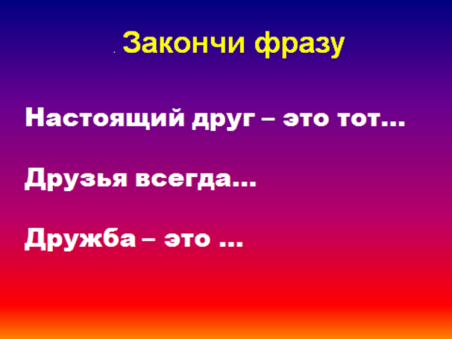 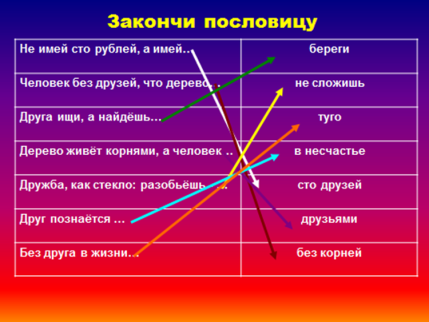 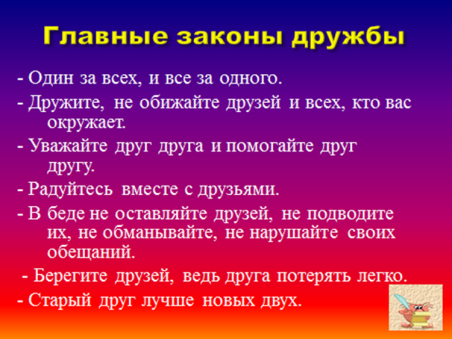 ПРИЛОЖЕНИЕ 5.Друзья
Трое приятелей жили по соседству, учились в  одной школе и даже в одном классе – в третьем «А». Дружба их началась, очень давно, почти с пеленок. Малышами оно любили возиться во дворе, в песочнице. Через некоторое время они подросли и пошли в садик, а потом в школу. Ваню, Сережу и Сеню все называли неразлучными друзьями. 
Но однажды произошел случай, который испытал на прочность мальчиков. А дело было так. Трое друзей катались на санках с высокой ледяной горы. Санки, на которых ехал Ваня, перевернулись. Мальчик упал лицом в снег. Сережа, один из Ваниных друзей, стоял на самом верху горки и, давясь от смеха, прокричал бедолаге: 
– Эх, ты! С такой маленькой горки – и то съехать не смог без аварии. Ну-ка, освободи мне дорогу, смотри, как я поеду! 
Но Ваня ему не ответил. Он неподвижно лежал, так и уткнувшись лицом в снег. Сеня, благополучно скатившись, в это время поднимался в гору. Бросив свои санки, он подбежал к другу. 
– Вань, ты чего? – испуганно прокричал он и потряс тихонько мальчика за плечо. Тот, глотая слезы, тихо застонал. 
– Больно? – участливо спросил Сеня товарища, помогая подняться и отряхнуться от снега. 
– Не очень! – мужественно прошептал Ваня, украдкой вытирая слезы. – Только нога болит... 
– Давай я тебе помогу! – Сеня перевернул Ванины санки и осторожно усадил пострадавшего. – Держись, Ванек! Я тебя домой отвезу. 
– Спасибо! – прошептал Ваня, морщась от боли. 
– Да не за что! – отмахнулся Сеня. 
– Эй, Сенька! Санки свои убери, а то я сейчас в них влеплюсь! – прокричал сверху Сережа. 
Мальчик ничего не ответил. Он привязал свои санки к Ваниным и повез друга домой.ПРИЛОЖЕНИЕ 7  .Рефлексия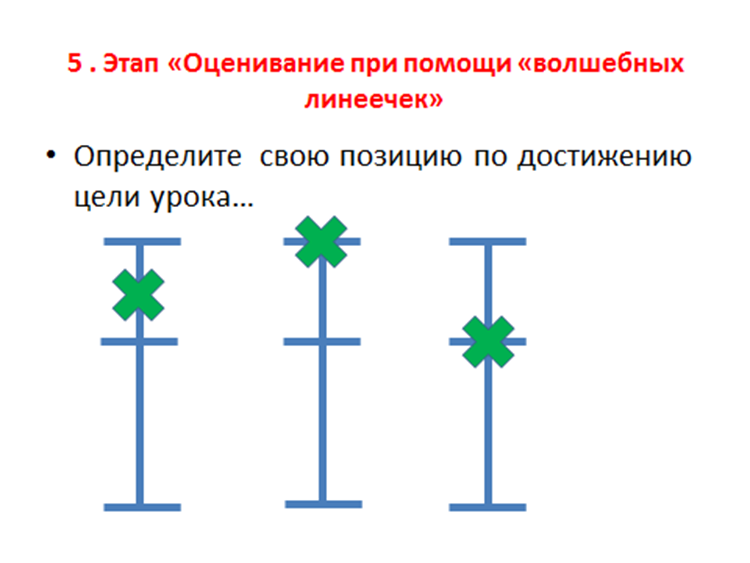 «Древо настроения»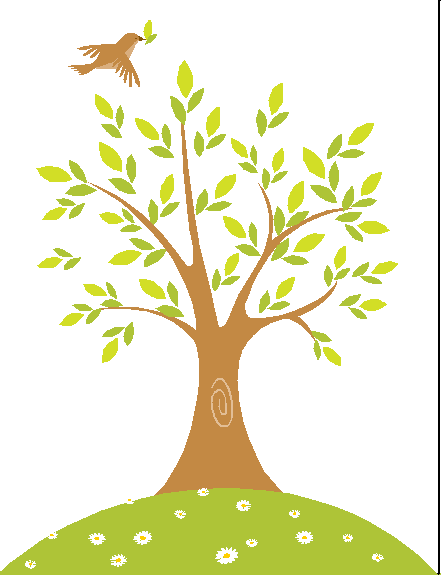 Заполнение дерева листиками. Листочки разноцветные, а  цвет означает настроение учащегося по окончании урока. - узнал много нового (красный)- что-то уже знал, но и  узнал много нового (зеленый)-  ничего нового не узнал (синий)